Employment ApplicationApplicant InformationEducation or Relevant Experience __________________________________________________________________________________________________________________________________________________________________________________________________________________________________________________________________________________________________________________________________________________________________________________________________________________________________________________________________________________________________________________________________________________________________________________________ReferencesPlease list three personal or professional references.Previous Employment and or Volunteer ExperienceDisclaimer and SignatureI certify that my answers are true and complete to the best of my knowledge. 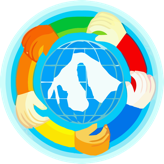 Orcas Community Resource CenterFull Name:Date:LastFirstM.I.Address:Street AddressApartment/Unit #CityStateZIP CodePhone:EmailPosition and AvailabilityPlease indicate the position you are applying for: _________________________________________________________________________________________________________Availability: Days/Times: M_______ T_______ W_______ Th _______ F _______ Occasional Weekend Events/Activities Y/N_____________Occasional Evening  Events/Activities Y/N_____________Highest Level Completed:Degree or Specialty Area:Other:Full Name:Relationship:Company or Organization:Phone:Location:Full Name:Relationship:Company or Organization:Phone:Location:Full Name:Relationship:Company or Organization:Phone:Location:Company or Organization:Phone:Location:Supervisor:Responsibilities:From:To:Reason for Leaving:May we contact your previous supervisor for a reference?YESNOCompany or Organization:Phone:Location:Supervisor:Responsibilities:From:To:Reason for Leaving:May we contact your previous supervisor for a reference?YESNOCompany or Organization:Phone:Location:Supervisor:Responsibilities:From:To:Reason for Leaving:May we contact your previous supervisor for a reference?YESNOSignature:Date: